					Драгомир ШоповЗА ЧЕРНОТО И БЯЛОТО В НАС И В ЖИВОТА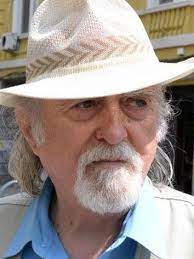 	Имам усещането, че сезоните на живота щедро са протегнали своите ръце към Мартен Калеев, за да го накарат да им се довери, когато  ще го поведат по трудните пътища на този живот. Навсякъде – от големия  град до малкото селце, навсякъде, където има човеци и животни, усмивки и сълзи, лъжи и истини, любов и изневяра, сватби и погребения, небе и земя…	И след  като е пресичал криви и прави посоки, след като е пресичал нощи и дни, след като над него са изгрявали и залязвали слънца и луни, Мартен иска да ни накара да повярваме в това, в  което вярва и той – че само красивото трябва да бъде необятно. А това красиво, си мисля, е в нас и във всичко,  което е плод на нашия ум, на нашето сърце, на ръцете ни, които строят здания, изписват трайни думи, прегръщат любимата жена, изпращат детето на училище…	Всъщност много или малко е това? Не се наемам да дам отговор, защото в живота, в света, който ни е приютил, в самия човек дори съществуват много различни неща и всеки ги преценява по различному. Съгласен съм с Мартен,  когато казва, че има смисъл само различното. Такъв е той в своето творчество. Различен от другите, но еднакъв със себе си. Тази еднаквост е в думите,  които са в него и които ще се уловят за ръце, за да се превърнат в разкази. Тази еднаквост е в емоционалния трепет на сърцето му, което ще даде живот на маслени живописни платна и завладяващи графики. Тази еднаквост се открива и в още нещо: осмислил всичко,  което му е разказала и разказва река Огоста за миналото време и за сегашното безвремие, Мартен ще намери верния критерий за необходимото, талантливото, българското, което ще търси в творчеството на поети, белетристи,  критици, художници, журналисти и публицисти, открили себе си по страниците на уважавания алманах „Огоста“. 	Главното, с което ни вълнува, създаденото от писателя, се крие в способността му да търси и да намира човека, комуто да даде шепа добри думи, за да му помагат в трудния живот. Този човек е преди всичко човекът от северозападна България, също  като Мартен, също като него страдащ от един по-силен от пандемията вирус – вирусът на отчуждението, безразличието, подлостта, алчността, страха. Вирусът на обезсърчаването, на съмнението, на арогантността, на безсилието… Кой е виновен ли? Всички! Защото мълчим,  когато продажни политици, корумпирани властимащи и престъпни олигарси, всички вкупом, дълбаят с настървение онази дълбока пропаст, в  която ще пропадне България. Мълчим, защото някои не смеят да погледнат истината в очите, готови са да я унищожат. Съвсем не случайно един от героите в талантливата проза на Мартен  казва: „Дори прашинка да притулиш на истината и тя вече не е никаква истина.“ Поради всичко това, което изреждам, аз споделям безусловно тежката констатация на писателя, заключена в думите му: „Едно е да се родиш човек у България, друго е да останеш такъв.“ 	Ето какво е изплакала върху листа чувствителната душа на Мартен – дълбоко правдиви разсъждения за човека и неговия живот, за черното и бялото в него, за обществените катаклизми и отражението им върху съдбата на всеки от нас,  за достойните и недостойни постъпки, с  които е наситено житейското ни битие.  В плътната и здрава словесна тъкан,  която изгражда и ни поднася Мартен Калеев, съществуват много любопитни житейски бивалици и небивалици, много поучителни случки и събития, много епизоди, изненадващи читателя. В тази тъкан има нещо, което не може да се отмине, а то е ироничният вътък, гротеската, хуморът, притчовите моменти, сентенциите. Ето кое придава особено очарование на изказа - една респектираща цялост  от сенки и полусенки при обрисовката на събитията и участниците в тях. Умният, жив диалог е едно от главните действащи лица в разказите на Мартен. За пример  ще посоча случката с едно момче, което с родителите си чака на гарата да пристигне техния влак. Докато чака, вижда рисуващ на открито художник, когото нарича Ван Гог. Ето какво разказва момчето: „Ван Гог остави моливите за миг, когато рисунката преливаше от хора и лъвове, въздъхна и каза:	 - Човекът не е това, което виждаш. Човекът е и другото, което го следва. Което го среща или настига. Съдбата му. Ето, вземи!	Подаде ми рисунката и аз я поех. Бях много щастлив, защото имах чувството, че съм надникнал някъде много по-дълбоко в магически кладенец, изпълнен с тайни.	- Хайде, имаш още пет минути. Вашите вече те търсят! Ще закъснееш…	- Но ти нямаш часовник, откъде знаеш, че имам само пет минути и  ще закъснея?	- Не ми трябва часовник. Аз събирам късчета време. Времето  капе своите минути направо тук – и посочи сърцето си. – Аз трябваше само да се науча да броя късчетата… Хайде, върви!“	Подобно на художника Мартен Калеев също събира драгоценни късчета време, от които сглобява здравата  къща на своята проза. Наистина здрава къща! Непоклатимо устойчива, съдбовно стъпила в черноземната почва на неподправения живот.